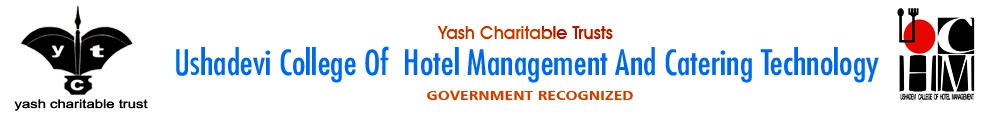 Full name of Student: -   _________________________________________________________________Date of Birth	   : - ____/_____/______Residential Address   : -   _________________________________________________________________                                            _________________________________________________________________E-mail ID	          : - ______________________________Contact Number         : - 1) ________________       2) ________________       3) _________________Reference	:-  ____________________________________________Previous Educational PerformanceStudent signature                              Principal Signature                                 Date:     /    /StandardS.S.CH.S.COther% percentageAdmission for                  Degree in Hotel Management  (3 Year)                        Certificate Course in Food Production                                   Diploma in Hotel Management  (1 Year )                      Certificate Course in Preparation in Bakery                                                                                                                              Products                                        Diploma in Cookery & Bakery (1 Year)                            Hobby Course in Cookery & Bakery                                          RemarksFees DetailsRegistration: -Installments: -